Spider Sugar CookiesIngredients:
60 ml 		Margarine
125 ml  	Sugar
1 ml 		Vanilla 
1/2 		Egg
60 ml 		Sour cream
1 ml  		Salt
2 ml 		Baking Soda
375 ml 	Flour METHOD:
1) 	Preheat oven to 375 F.2) 	In a large bowl, cream margarine and sugar.3) 	Then add egg, sour cream, vanilla, salt, and baking soda until smoothly 	mixed together.4) 	Slowly mix in flour, 60 ml at a time until the dough comes together.5) 	Using a tablespoon, scoop the sugar cookie dough and roll into a ball 	with your hands. Lay on cookie sheet lined with parchment paper.6) 	Using the back of a glass pressed in sugar, gently press the rolled 	cookie until it is flat (roughly 2 cm thick). For each cookie, make sure 	you press the glass in the sugar so that the cookies do not stick to the 	glass.7) 	Bake for 8-10 minutes!!!!  They might not look fully baked but they 	are.8)	Store cookies as per teacher instructions.DAY 2: Decorate 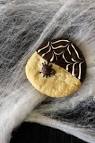 Ingredients:100 mL Semi-Sweet Chocolate Chips10 ml Shortening60 mL White Chocolate Chips5 mL ShorteningDIRECTIONS:Count out one regular chocolate chip for each cookie decorated (to reserve for spider bodies).Place chocolate and 10 ml shortening over heated water in a double-boiler. Stir until chocolate is melted and smoothDip half of each cookie into chocolate and set aside.In a microwave safe bowl, melt white chocolate chips with 15 ml shortening for 1 minute bursts, stirring after each minute, until chocolate is melted. Pour melted chocolate into a zip top baggie and cut off one tiny piece of one corner. Make semi-circles on the dipped chocolate part of the cookie.Use a toothpick and draw lines through the chocolate from the center out to the outside edge of the cookie to create a web effect.Place a little drip of melted chocolate on the cookie near the web. Use a toothpick to draw out 8 legs from the chocolate. Place regular chocolate chip at on top for the spider body.Place cookies on wax paper and let chocolate cool to harden before serving. 